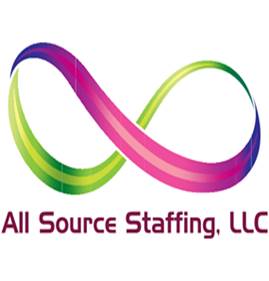 NJ REQUIREMENTS TO SUBSTITUTE TEACHERGO TO WEBSITE:https://www.nj.gov/education/certification/substitutes/ New Jersey RequirementsFeesCriminal History Approval/New Fingerprints$11 Processing Fee; $67.38 Required to Schedule IdentoGo AppointmentCriminal History Archive$29.75Criminal History Transfer$6Tuberculosis Test ResultsBased on Health Insurance Co-PayNJ Teacher Certificate (if applicable)Cost paid by Applicant to the state of NJ via University attended (cost not associated with ESS)NJ Substitute Teacher Certificate (60+ college credits or more)$125NJ Substitute Teacher Certificate Renewal (60+ college or more)$125NJ Misconduct/Abuse Disclosure Release FormFree